                                      Zápis č . 4/ 2018 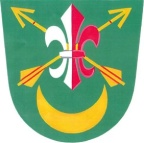     Z  veřejného  zasedání  Zastupitelstva  obce  Honětice   konaného  dne  15.9.2018                                        V zasedací místnosti obecního úřadu   Veřejné zasedání zahájila v 18 hod. starostka obce Andrea Přikrylová,které bylo řádně svoláno a vyhlášeno. Uvedla,že  hlasování  o usneseních proběhnou po každém bodu . Dle prezenční  listiny  členů zastupitelstva (viz. příloha) je přítomno 5 členů ,omluveni byli 2 členové  p. Rozkydal  Rostislav  a  p. Wohlgemuthová  Margita . Dále starostka navrhla zapisovatele  p. Přikryla Milana  a  jako ověřovatele zápisu p. Srněnskou   a   p.  Vaňharovou . Zastupitelstvo  obce  Honětice  určuje  zapisovatele  p. Přikryla   a  ověřovatele  zápisu  p. Srněnskou  a p .  Vaňharovou . Výsledky hlasování   : pro    5  , proti   0   ,  zdržel  se   0  Přítomní občané : p.Stará , p. Šustová, p. Hlaváčová , p.  Kochaníček  M. ,p. Ševčík Dále předložila starostka  návrh programu  veřejného zasedání  , tak  jak  bylo vyvěšeno  na úřední desce , nikdo z přítomných program nedoplnil . Zastupitelstvo  obce  Honětice  schvaluje  navržený  program  : Zahájení  - určení zapisovatele určení ověřovatele schválení programu Rozpočtové opatření č. 3Peněžní  dar  – Hospic na Svatém Kopečku Informace starostky Usnesení Diskuse Závěr V bodě   č. 2  seznámila starostka   přítomné o  Rozpočtovém opatřením  č. 3 ( jednalo se o poplatek z ubytovací kapacity ,Zábavu –občerstvení  Červencová noc,Volby do zastupitelstev obcí 5. – 6. 10. 2018) Při hlasování bylo pro : 5 ,  proti  0, zdrželi se   0 V bodě č. 3  se projednával peněžní dar pro Hospic na Svatém Kopečku , který každoročně  obec  přispívá  ,starostka nechala hlasovat  Pro : 5 , proti : 0 , zdrželi se : 0  Bod č. 4  Informace  starostky  Starostka  poděkovala  členům  zastupitelstva   p. Kuchaříkovi a p. Srněnské  za dosavadní  práci v zastupitelstvu  ( tito členové už dále nekandidují )   a připoměla  s  tím  související  konání voleb   5. a  6  . 10 . 2018  do zastupitelstev obcí. Dále  oznámila  poruchu místního rozhlasu  a kontaktování  p. Bártka jež  provádí opravy. Byla řešena otázka  opravy  části chodníku  v obci  –oprava se bude konat v rámci brigády. V bodě č . 5 byl  požádán zapisovatel o přečtení návrhu usnesení č. 4/2018 pan Přikryl , nikdo z přítomných  nechtěl usnesení   doplnit ani pozměnit starostka nechala hlasovat o usnesení Pro : 5 , proti : 0 ,  drželi se : 0  Zastupitelstvo obce Honětice  po projednání schválilo Usnesení č. 4 /2018 bez výhrad. V diskusi se hovořilo o podzimní brigádě na prořezávku  Oulehly a stromů a keřů podél polních cest v katastru obce (pokračování 2 etapy , první  proběhla v zimě a na jaře tohoto roku). Hovořilo se o likvidaci padaného ovoce do bio kontejneru na  stížnost od p . Pechmanové s tím související. Závěrem starostka poděkovala všem přítomným za účast a v 19.hod.  zasedání ukončila. Přílohy  zápisu : Informace o místě a době konání veřejného zasedání  Zastupitelstva obce  Prezenční listina členů zastupitelstva a hostů Zapisovatel :  ………………………………                                       Ověřovatel :……………………. Starostka  :…………………………….                                         Ověřovatel :……………………… V  Honěticích   22 . 9. 2018               U S N E S E N Í  č.4 /2018 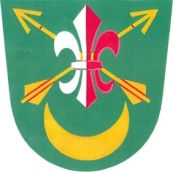 ze zasedání Zastupitelstva obce  Honětice  konaného dne  16.9.2018                                                             I.                                                        Zastupitelstvo  obce  Honětice  po projednání schvaluje bez výhrad 1.Zapisovatele zápisu  p . Přikryla , ověřovatele zápisu p. Srněnskou a p. Vaňharovou 2. Program zasedání 3. Rozpočtové  opatření  č .3  4. Peněžní  dar –Hospic na Svatém Kopečku 5. Toto usnesení                                                                    II.             Zastupitelstvo obce bere na vědomí informace starostky  1)Poděkování dosavadním zastupitelům                                                                        2)Porucha a oprava místního rozhlasu                                                                       3)Konání  Voleb  do zastupitelstev obcí  5.a 6. 2018                                                       4)Oprava části chodníku v obci V Honěticích     22.9.2018                                                                                              Vyvěšeno : 23.9.2018                                                                                                             sejmuto :                                                                                                                                                                                                                                                                                                                                                                Za správnost : Andrea Přikrylová                                                                                                           starostka obce